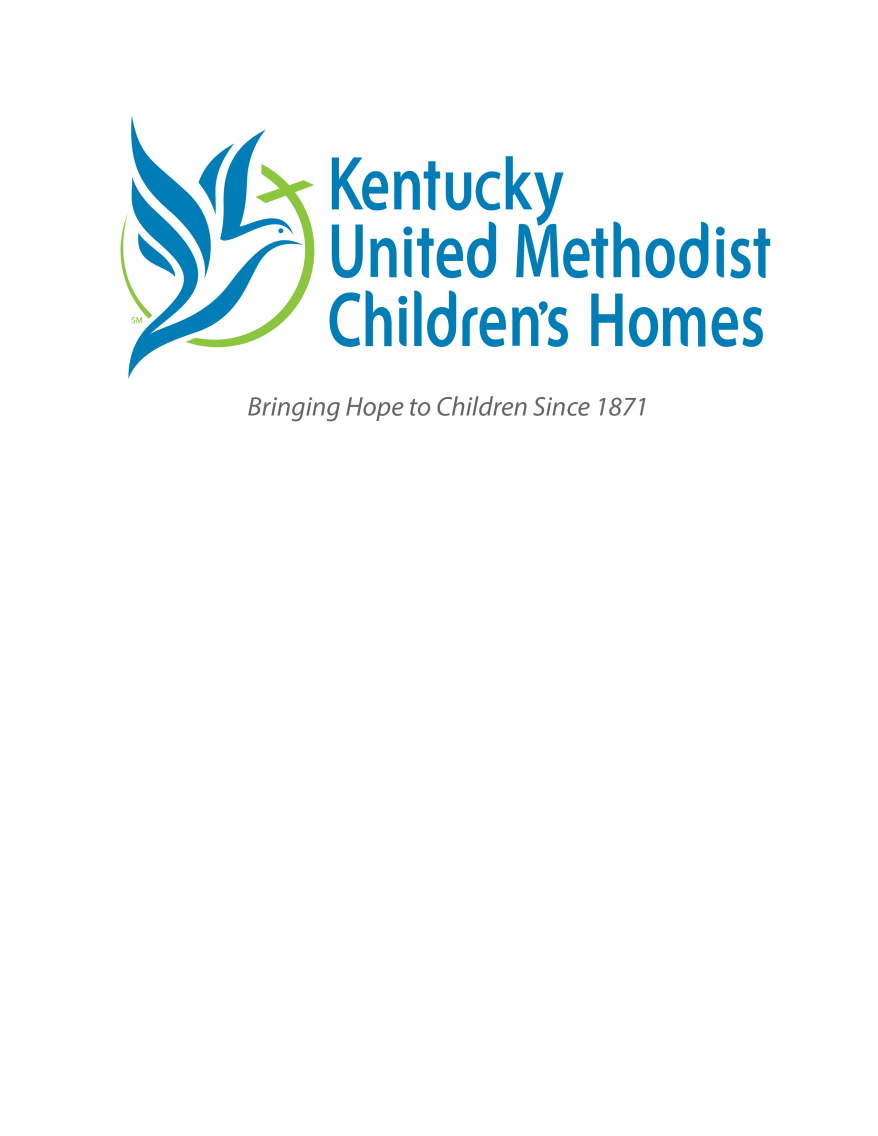 An Update from the Kentucky United Methodist Children’s HomesThe next Offering of Hope is May 29, 2022Thank you for sharing this update from us with your church! You are welcome to use our logo (above) in your bulletin or newsletter as well. Please contact Rebecca Merrill at info@kyumh.org if you have any questions about how to use this information.Prayer request: Summer is around the corner! Our youth across our residential and community-based programs are looking forward to summer. Please pray for them to finish the school year. Please also pray for the recreational activities they do this summer to bring joy, self-discovery, and ultimately, healing. Pray for our staff to remain resilient and inspired to work with our youth. 150th Birthday: March 18, 2021 was KyUMH’s 150th birthday!  We will be celebrating with a birthday party during Annual Conference at our Mary Kendall campus in Owensboro. We will host a luncheon and tours June 6th and 7th. If you will be attending Conference and would like to join us, please register at kyumh.org/AC Your financial support for the May 29th Offering of Hope for 5th Sunday is deeply appreciated. Your gifts provide for the daily needs of our youth! If you have never participated in the 5th Sunday Offering before, please consider making a gift in honor of our 150th birthday!You can mail a check to 1115 Ashgrove Road, Nicholasville KY 40356You can give via credit card or direct bank transfer at kyumh.org/donateYou can give by texting “5thsunday” to (855) 735-2437Capital Campaign: KyUMH is nearing the end of our capital campaign for the Nicholasville campus with just a little under $1M to finish strong.  If you would like to join us in tying a bow on this campaign, please give through the options listed above and note the “Capital Campaign” as your gift designation.